Name Surname1, Name Surname and Name Surname (Calibri, 11)1 Department or Group, Faculty or Centre, University, Full address Faculty or Centre (Street, Postcode, City, Country) (Calibri, 9)2 Department or Group, Faculty or Centre, University, Full address Faculty or Centre (Street, Postcode, City, Country) (Calibri, 9)Contact: (Calibri, 9, Underline)(Calibri, 11) The abstract should not exceed two pages. The language can be either English or Spanish. The format of the template must be respected in order to maintain the style. Graphs, tables and formulas may be included.References1. References will be numbered sequentially with the text and indicated with a superscript at the end of what is to be referend. 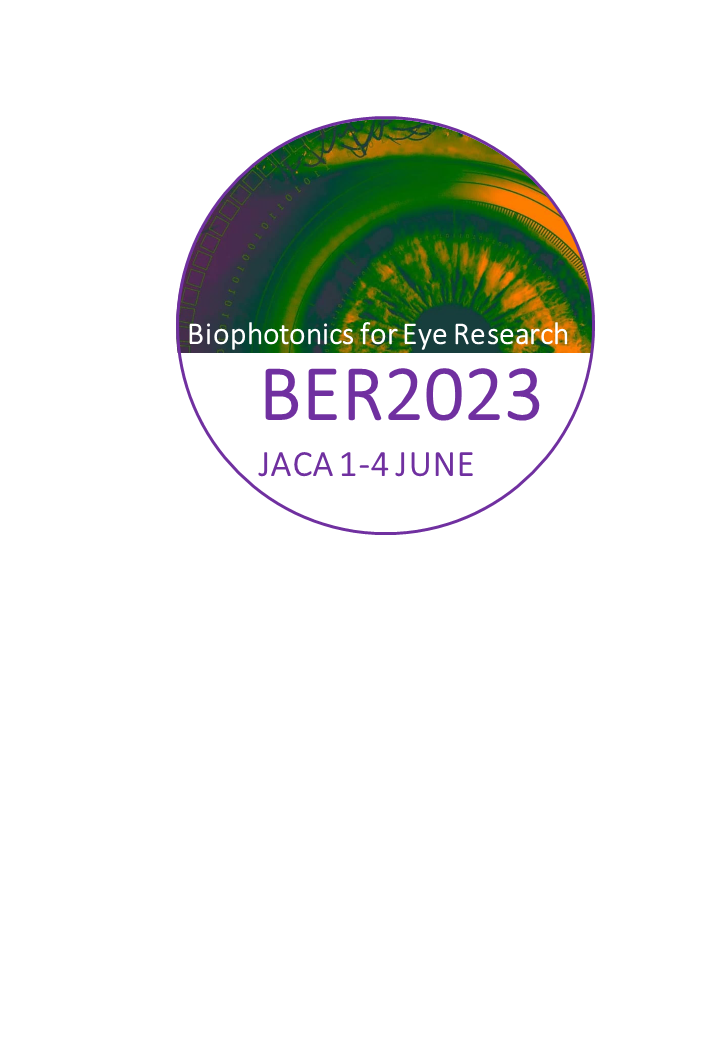 Figure 1: Example figureTable 1: Example tableAcknowledgements: (Calibri, 10)1N. Surname and N. Surname; Journal name, Volume, first page (year). (Calibri, 10)Variable 1 (units)Variable 2 (units)Variable 3 (units)123456789